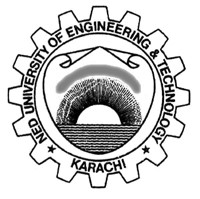 F/SOP/FYDP 02/11/00NED University of Engineering & TechnologyDepartment of ____________________ Engineering<FYDP Course Code> Final Year Design ProjectGrading of Final Report (8th/Spring Semester) (Weightage - 16%)Project ID:  ____________________________________________________Project Title: 	Use Rubric FYDP-OBE-05 for each student.     Average percentage score from the rubrics filled by supervisor and examiner shall be placed in the above table. Weighted Average Score = [PLO-2 (%)*4+ PLO-3 (%)*8+ PLO-12 (%)*4+ PLO-7 (%)*4+PLO-8(%)*4+ PLO-10(%)*8]/100______________________________									     ________________________________            FYDP Supervisor										             FYDP Examiner_________________________                                 NED University of Engineering & TechnologyDepartment of ____________________ Engineering<FYDP Course Code> Final Year Design ProjectRubric for Final Report (8th/Spring Semester) (Weightage - 16%)Project ID: ___________               Student Name:________________________________	              Seat:_______________             FYDP-OBE-05Separate rubrics shall be filled by the Supervisor and Examiner.                                                                                                              ____________________________            															    FYDP Supervisor / ExaminerS. NoStudent NameSeat No.ILiterature Review(4)IIMethodology(4)IIIResults and Discussion(4)IVConclusions and Recommendations(4)VRelevance to SDGs(4)VIOriginality(4)VIIFormatting / Organization(4)VIIITechnical Writing(4)Weighted Average Score (32)PLO-2PLO-3PLO-3PLO-12PLO-7PLO-8PLO-10PLO-101234Levels of Attainment (%)Levels of Attainment (%)Levels of Attainment (%)Levels of Attainment (%)Levels of Attainment (%)Unacceptable (0)Just acceptable (25)Basic (50)Good (75)Excellent (100)ILiterature ReviewNo literature review carried out.Partial literature review conducted, does not identify the problem.Basic literature review carried out with some detail and relevant papers.Literature review covers majors areas related to the project with relevant sources identifying the problem.Extensive literature review conducted in a scientific manner with proper citations and referencing, identifying. the problem.IIMethodologyNo methodology presented.Some details available without explanation of the steps.Methodology with basic steps defined.Methodology defined with good details on all the phases of the project.Detailed methodology defined with all the relevant steps in extensive detail.IIIResults & DiscussionNo results and their discussion presented.Some results without discussion available.Results with reasonable level of discussion.Results with detailed discussion presented.Detailed results with extensive discussion presented.IVConclusions & RecommendationsNo conclusions and recommendations.Some conclusions with no relevance to project objectives.Conclusions partially addressing objectives and recommendations.Conclusions reasonably addressing project objectives and relevant recommendations for future work.Conclusions adequately addressing the objectives with relevant recommendations for future work.VRelevance to SDGsNo relevance to SDGs established.Some relevance to SDGs without any clear link.Reasonable consideration of SDGs and their linkage with the proposed work.Clear relevance between the project work and SDGs established.Relevance to SDGs is clearly established with appropriate consideration for relevant SDGs.VIOriginalityProject is plagiarized.Project is not unique, but modified and improved from the existing sources with minimal changes.Project is not unique, but modified and improved from the existing sources with adequate changes.Project is distinctive and based on original ideas.Project is unique, creative and innovative.VIIFormatting/ OrganizationNon-adherence to formatting guidelines    and disorganized.Formatting    guidelines barely    followed    and poorly organized.Formatting guidelines adequately followed and organized to some extent.AppropriatelyFormatted and organized.Written   work   is   very   well formatted and organized.VIII
Technical WritingPoor technical writing.Minimal use of technical language.Reasonable use of technical language.Appropriate use of technical language.Commendable use of technical language.